Forecasting – Point EstimatesPredict (forecast) future values of a time series, xn+1, xn+2, … based on x1, …, xn.  For m time points into the future, the “minimum mean square error predictor” of xn+m is = E(xn+m|xn,xn-1,…, x1). What does this mean?E(xn+m|xn,xn-1,…, x1) is a conditional expectation. It denotes the expected value of x at m time points into the future, conditional on the time series observed.E(xn+m|xn,xn-1,…, x1) is the value of g(x1,..,xn) that minimizes E[xn+m – g(x1,..,xn)]2Instead of using this as a predictor, we will use an approximation  = E(xn+m|xn,xn-1,…,x1,…). What is the difference? is based on an infinite past and  is based on a finite past (which is what we actually have). For notational convenience, I will denote xn, xn-1, …, x1,… as In. This symbolizes all INFORMATION up to time point n from an INFINITE past.  Example: AR(1) The model is xt = 1xt-1 + wt where wt ~ independent (0,). Taking into account the observed data of x1, …, xn, this also essentially means w1, …, wn are observed.Suppose we have observations up to time n. We want to forecast future values for time n + m (m > 0). Thus, we want xn+m = 1xn+m-1 + wn+m.Let m = 1. Then the “forecasted value at time n + 1 given information up to time n” is	= E(xn+1|In)= E(1xn + wn+1 |In)= E(1xn |In) + E(wn+1 |In)= 1E(xn |In) + 0 because wn+1 is unobserved and 
                          the wn+1 ~ ind. (0, )= 1xn  because the expectation is found CONDITIONAL on knowing xn, xn-1,…, x1,…; i.e., we know what xn is!Let m = 2. Then 	= E(xn+2|In)= E(1xn+1 + wn+2 |In)= E(1xn+1 |In) + E(wn+2 |In)= 1E(xn+1 |In) + 0 because wn+2 is unobserved and                             the wn+2 ~ (0, )= 1 because this was found for m = 1.   can be further written as 1 =  In summary, Because the parameters are generally not known, they are replaced with their estimates. Thus,  = ,  = , … . It would be more notationally correct to refer to this as  = ,  = , …, but I chose to follow the notational convention of most textbooks on time series. Question: What happens to the forecast as m  ?The forecast goes to 0 because E(xt) = 0.   What if   0. Then xt = (1-1) + 1xt-1 + wt where (1-1) =  is a constant term. ThenExample: MA(1) Suppose we have observations up to time n and we want to forecast future values for time n + m (m > 0).  xt = 1wt-1 + wt where wt ~ independent (0,)Note that at time n + m, xn+m = 1wn+m-1 + wn+m.Let m = 1. Then 	= E(xn+1|In)= E(1wn+wn+1|In)= 1E(wn|In) + E(wn+1|In)= 1wn + 0 because wn+1 is unobserved with wn+1 ~ (0, ); also xn = 1xn-1 + wn has been observed= 1wnLet m = 2. Then 	= E(xn+2|In)= E(1wn+1+wn+2|In)= 1E(wn+1|In) + E(wn+2|In)= 10 + 0 because wn+1 and wn+2 are unobserved N(0, ) random variables  = 0In summary, Notice how quickly the forecasted value becomes the mean of the series, 0. Of course, you can also have other MA(q) models with a non-zero mean too.    Because the parameters are generally not known, they are replaced with their estimates. Thus,  = .  What is ? The answer comes from the residuals!  How are residuals found? These are symbolically denoted as  for t = 1, …, n.  Now, wt = xt - 1wt-1. Let w0 = 0 (remember mean is 0 for white noise). Thenw1 = x1 - 1w0 = x1 	  = x1w2 = x2 - 1w1      	  wn = xn - 1wn-1      	  More complicated models follow the same process. See Shumway and Stoffer’s textbook for a ARMA(1,1) example. Alternate methods also include backcasting so that one does not necessarily start xt and wt at fixed constant values (like 0) when t < 1. Example: ARIMA(1,1,1)Suppose we have observations up to time n and we want to forecast future values for time n + m (m > 0).  (1-1B)(1-B)xt = (1+1B)wt where wt ~ independent (0,).  This can be rewritten as xt = (1+1)xt-1 - 1xt-2 + 1wt-1 + wt.  At time n + m, we havexn+m = (1+1)xn+m-1 - 1xn+m-2 + 1wn+m-1 + wn+mLet m = 1. Then  = E(xn+1|In)= E[(1+1)xn - 1xn-1 + 1wn + wn+1|In]= (1+1)E(xn|In) - 1E(xn-1|In) + 1E(wn|In) + E(wn+1|In)= (1+1)xn - 1xn-1 + 1wn + 0 = (1+1)xn - 1xn-1 + 1wnLet m = 2. Then  = E(xn+2|In)= E[(1+1)xn+1 - 1xn + 1wn+1 + wn+2|In]= (1+1)E(xn+1|In) - 1E(xn|In) + 1E(wn+1|In) + E(wn+2|In) = (1+1) - 1xn + 10 + 0 = (1+1) - 1xnIn summary, Because the parameters are generally not known, they are replaced with their estimates. Also,  replaces wn.Example: AR(1) with 1 = 0.7,  = 0, and  = 1 (fit_AR1.R,  AR1.0.7.txt)> ar1 <- read.table(file = "AR1.0.7.txt", header = TRUE, sep     = "")> x <- ar1$x> mod.fit <- arima(x = x, order = c(1, 0, 0))> mod.fit  Call:arima(x = x, order = c(1, 0, 0), include.mean = TRUE, method = "CSS-ML")Coefficients:         ar1  intercept      0.6854    -0.4322s.e.  0.0730     0.3602sigma^2 estimated as 1.336:  log likelihood = -156.68,  aic = 319.36> #Covariance matrix> mod.fit$var.coef                  ar1   interceptar1       0.005324151 0.001518125intercept 0.001518125 0.129723806> #######################################################> # Forecasting> #Notice class of mod.fit is "Arima". Therefore,   #  generic functions, like predict, will actually> #  call predict.Arima().  > class(mod.fit)[1] "Arima"> #Forecasts 5 time periods into the future> fore.mod <- predict(object = mod.fit, n.ahead = 5, se.fit     = TRUE) > fore.mod$predTime Series:Start = 101 End = 105 Frequency = 1 [1]  1.26014875  0.72767770  0.36273810  0.11261952    [5] -0.05880421$seTime Series:Start = 101 End = 105 Frequency = 1 [1] 1.155698 1.401082 1.502576 1.547956 1.568820> #x_100> x[100][1] 2.037059Estimated model:(1 – 0.6854B)xt = -0.1360 + wt where  =1.336.  Equivalently,xt = -0.1360 + 0.6854xt-1 + wt  Forecasts:Notice the syntax used in the predict() function!  Calculation of the standard errors and confidence intervals for xn+m will be discussed later.  Below are plots of the observed and the forecasts.  > #Residuals> names(mod.fit) [1] "coef"      "sigma2"    "var.coef"  "mask"      [5] "loglik"    "aic"       "arma"      "residuals" [9] "call"      "series"    "code"      "n.cond"   [13] "nobs"      "model"    > mod.fit$residualsTime Series:Start = 1 End = 100 Frequency = 1   [1]  0.34512757  0.47929876 -0.30435533 -1.11988088  [5] -1.79209750 -0.49310572  0.81405525  0.42879914EDITED[97] -0.10984115  0.69886850 -0.26732184  2.62425181> # Last residual - as.numeric() removes a leftover label> as.numeric(x[100] - mod.fit$coef[2]*(1-mod.fit$coef[1]) –    mod.fit$coef[1]*x[99])[1] 2.624252We can add to the plot of the time series the forecasts t = n, …, m. For visual display, sometimes it is interesting to add the corresponding predicted values for t = 1, …, n. What are these predicted values? A simple computational way to find these in R is use a result from a regression course: residual = observed – predicted which leads to predicted = observed – residualSimilar to there being multiple ways to find residuals, there are multiple ways to find predicted values. Below is how I used predicted = observed – residual and created the corresponding plot. > #Predicted values for t = 1, ..., 100 > x - mod.fit$residuals Time Series:Start = 1 End = 100 Frequency = 1   [1] -0.30340077 -0.10739194  0.11890348 -0.26309333  [5] -1.08383902 -2.10707034 -1.91807243 -0.89265030EDITED [97] -1.25434524 -1.07096242 -0.39101218 -0.58719250> #Add the forecasts into the first plot with C.I.s> plot(x = x, ylab = expression(x[t]), xlab = "t", type =     "o", col = "red", lwd = 1, pch = 20, main =     expression(paste("Data simulated from AR(1): ", x[t]     == 0.7*x[t-1] + w[t], " where ", w[t], "~N(0,1)")) ,     panel.first = grid(col = "gray", lty = "dotted"), xlim     = c(1, 105))> lines(x = c(x - mod.fit$residuals, fore.mod$pred), lwd     = 1, col = "black", type = "o", pch = 17) > legend(locator(1), legend = c("Observed", "Forecast"),     lty = c("solid", "solid"), col = c("red", "black"), pch     = c(20, 17), bty = "n")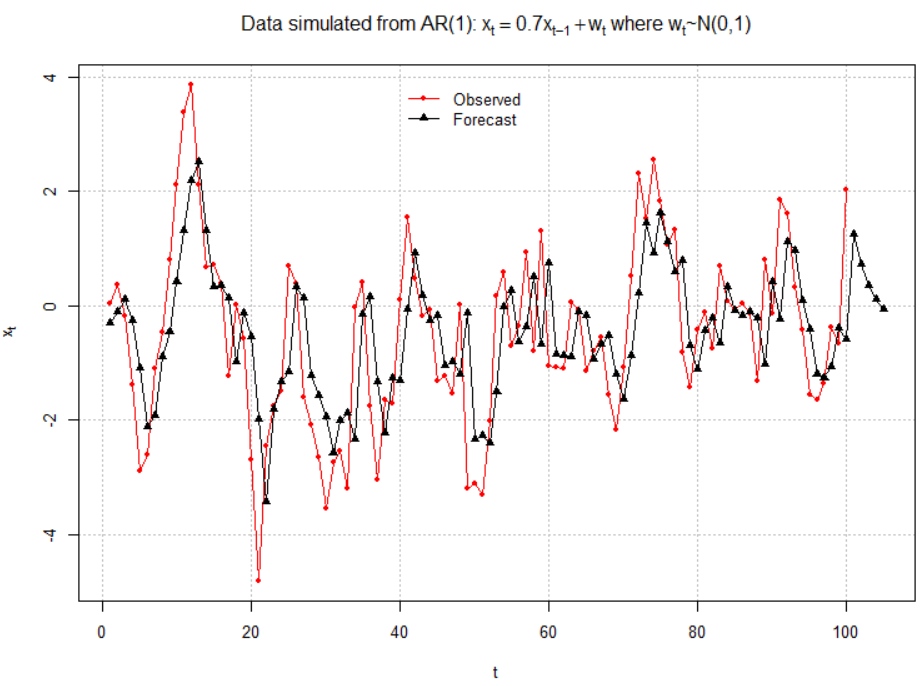 The x-axis limits were changed in the plot() function to allow for the forecasts for t = 101, …, 105 to be shown. Notice how I put these predicted values together into one vector for the first lines() function call.  Below is a zoomed in version of the plot. > #Zoom in> plot(x = x, ylab = expression(x[t]), xlab = "t", type =     "o", col = "red", lwd = 1, pch = 20, main =     expression(paste("Data simulated from AR(1): ", x[t]     == 0.7*x[t-1] + w[t], " where ", w[t], "~N(0,1)")) ,     panel.first = grid(col = "gray", lty = "dotted"), xlim =     c(96, 105))> lines(x = c(x - mod.fit$residuals, fore.mod$pred), lwd     = 1, col = "black", type = "o", pch = 17) > legend(locator(1), legend = c("Observed", "Forecast",    lty = c("solid", "solid"), col = c("red", "black"), pch =    c(20, 17), bty = "n")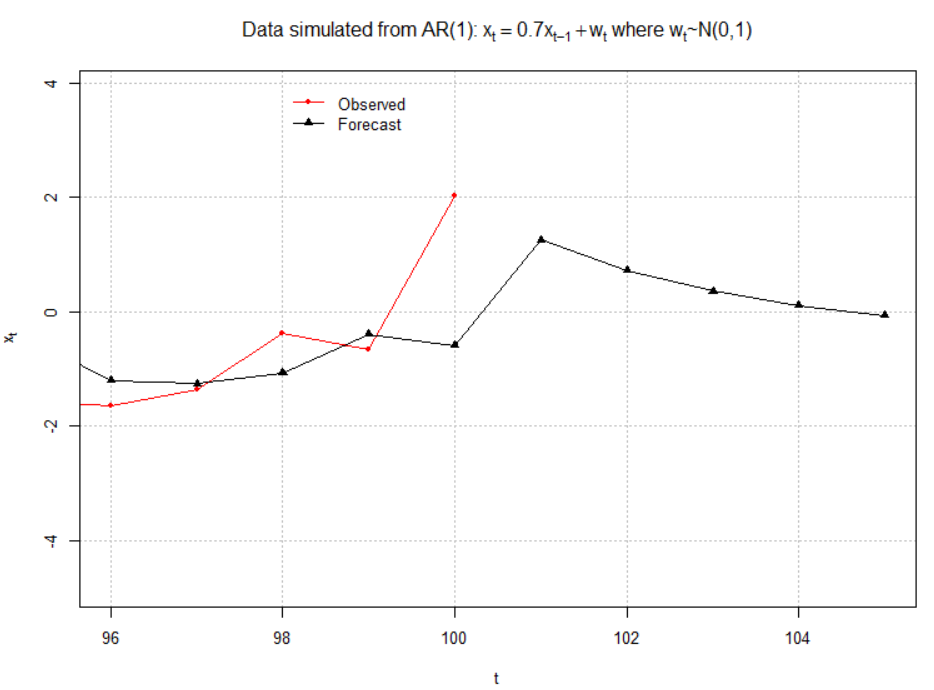 Example: ARIMA(1,1,1) with 1 = 0.7, 1 = 0.4,  = 9, n = 200 (arima111_sim.R, arima111.csv)> arima111 <- read.csv(file = "arima111.csv")> x <- arima111$x> mod.fit <- arima(x = x, order = c(1, 1, 1))> mod.fitCall:arima(x = x, order = c(1, 1, 1))Coefficients:         ar1     ma1      0.6720  0.4681s.e.  0.0637  0.0904sigma^2 estimated as 9.558:  log likelihood = -507.68,  aic = 1021.36The estimated model is (1  0.6720B)(1  B)xt = (1+0.4681B)wt with  = 9.56Equivalently,xt = (1 + 0.6720)xt-1 – 0.6720xt-2 + 0.4681wt-1 + wtForecasts for t = 201, …, 205: > #Forecasts 5 time periods into the future> fore.mod <- predict(object = mod.fit, n.ahead = 5, se.fit       = TRUE) > fore.mod$predTime Series:Start = 201 End = 205 Frequency = 1 [1] -486.3614 -484.9361 -483.9784 -483.3348 -482.9023$seTime Series:Start = 201 End = 205 Frequency = 1 [1]  3.091673  7.303206 11.578890 15.682551 19.534208> x[199:200][1] -488.2191 -488.4823> mod.fit$residuals[199:200][1] -4.954901  4.908614We will discuss later how the standard errors and confidence intervals.  With the help of the above output, by-hand calculations of the forecasts are shown below. Note that  was found from the R output.  Below are plots of the forecasts> #Forecasts with C.I.s> plot(x = x, ylab = expression(x[t]), xlab = "t", type =     "o", col = "red", lwd = 1, pch = 20, main =     expression(paste("ARIMA model: ", (1 - 0.7*B)*(1-    B)*x[t] == (1 + 0.4*B)*w[t])), panel.first = grid(col =    "gray", lty = "dotted"), xlim = c(1, 205))> lines(x = c(x - mod.fit$residuals, fore.mod$pred), lwd     = 1, col = "black", type = "o", pch = 17) > legend(locator(1), legend = c("Observed", "Forecast"),     lty = c("solid", "solid"), col = c("red", "black"), pch     = c(20, 17), bty = "n")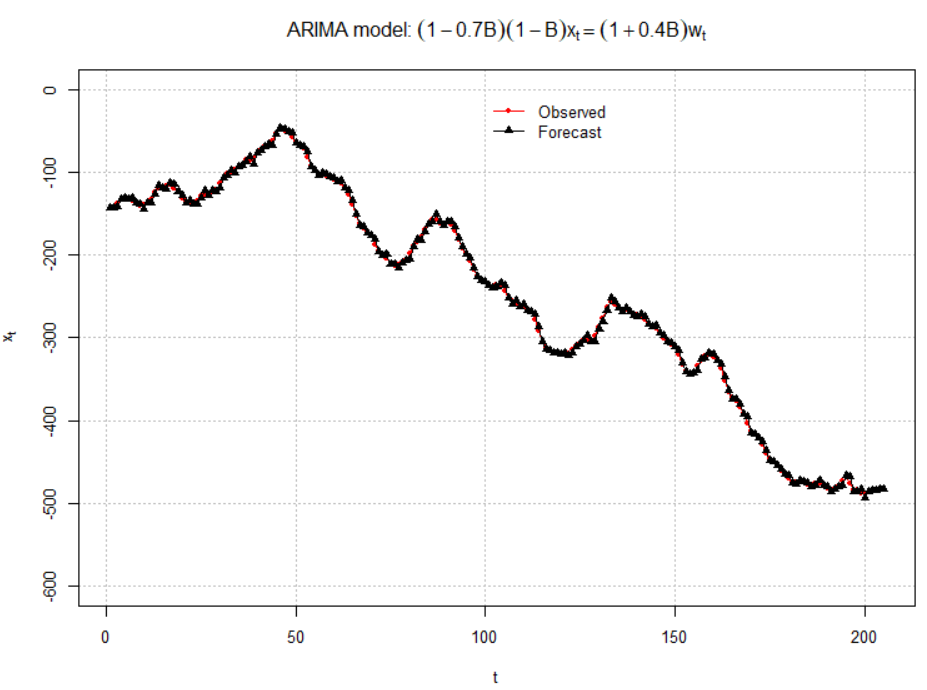 It is hard to see the observed and forecasted values in the above plot so I zoomed in to create the plot below.  > #Zoom in> plot(x = x, ylab = expression(x[t]), xlab = "t", type =     "o", col = "red", lwd = 1, pch = 20, main =     expression(paste("ARIMA model: ", (1 - 0.7*B)*(1-             B)*x[t] == (1 + 0.4*B)*w[t])), panel.first =     grid(col = "gray", lty = "dotted"), xlim = c(196,     205), ylim = c(-540, -440))> lines(x = c(x - mod.fit$residuals, fore.mod$pred), lwd    = 1, col = "black", type = "o", pch = 17) > legend(locator(1), legend = c("Observed", "Forecast")    lty = c("solid", "solid"), col = c("red", "black"), pch =     c(20, 17), bty = "n")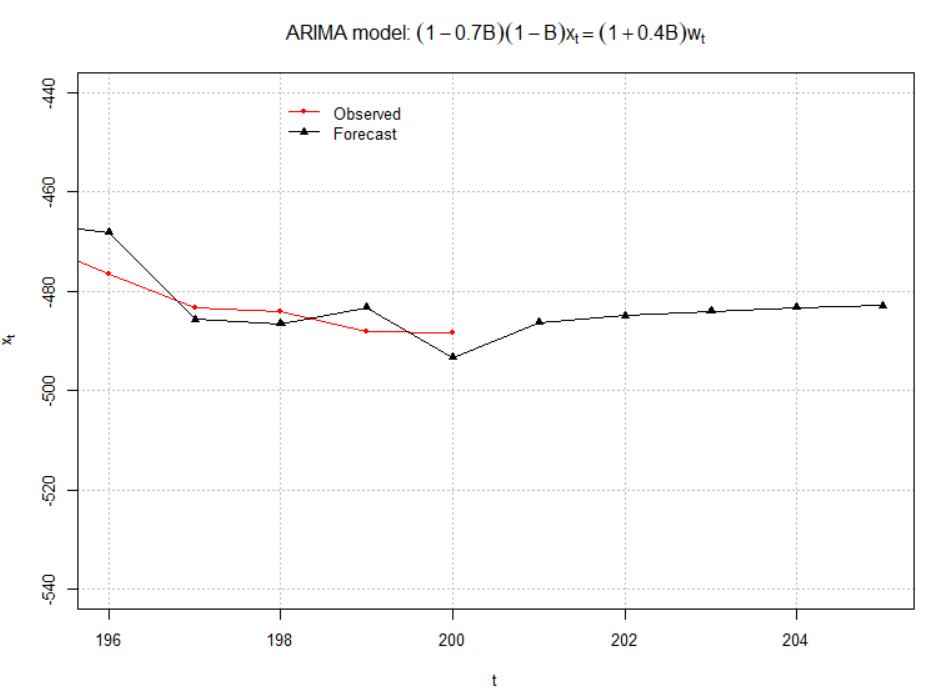 m11xn  213141m1(1-1) + 1xn  2(1-1) + 13(1-1) + 1m11wn203040m1(1+1)xn - 1xn-1 + 1wn2(1+1) - 1xn3(1+1) - 14(1+1) - 1m1+x100 = -0.1360+0.68542.0371 = 1.26022+ = -0.1360+0.68541.2602 = 0.72773+ = -0.1360+0.68540.7277 = 0.3628m1(1+)x200 - x199 +  
= (1+0.6720)(-488.4823) – (0.6720)
(-488.2191) + 0.46814.9086 = -486.362(1+) - x200= (1+0.6720)(-486.36) – (0.6720)
(-488.4823) = -484.933(1+) - = (1+0.6720)(-484.9216) - 0.6720
(-486.3584) = -483.96